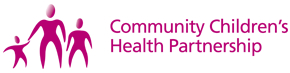 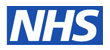 Family Drop Ins, Information Sessions and Advice LineOur speech and language therapists run a number of different drop in and information sessions for parents and their children. See details and leaflets below. Early years drop ins (0 - 4 years)Please call your local area Early Years Telephone drop-in session. You do not need to book. These are held on different days in each area of Bristol and South Gloucestershire – EY telephone drop-in informationYou can also contact us for advice and support via email  using sirona.slt@nhs.net​ for advice and support. You may also find our YouTube channel or the BBC's Tiny Happy People website and Hanen Centre's Tips for Parents helpful.Confident CommunicatorsShort parent information sessions (video), introducing how communication and language skills develop and ways to help your child learn language and taking turns in a conversation:Part 1: The Communication PyramidPart 2: Language Development, step-by-stepPart 3: Getting Ready for LanguagePart 4: Let's Get TalkingAreaDayTimeTelephone NumberSouth GloucestershireMonday9:30am – 12:30pm0300 125 5139East and Central BristolTuesday9:30am – 12 noon0300 125 6904South BristolWednesday9:30am-12 noon0300 125 6279North BristolThursday9:45am-12 noon0300 124 5832North Somerset Wednesday9:30am-12:30pm07773 733912